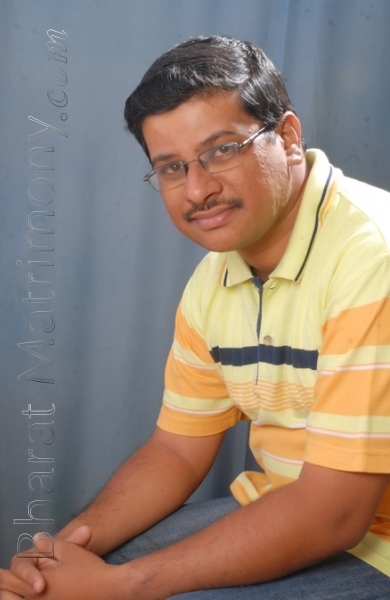 POTHAPRAGADA SIVAKUMAR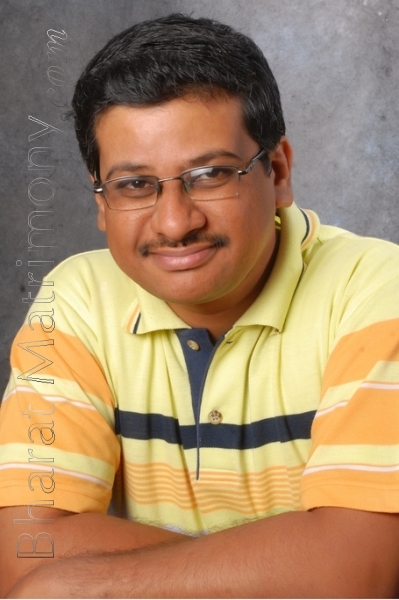 POTHAPRAGADA SIVAKUMAR